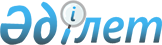 2018-2020 жылдарға арналған Алға қаласының бюджетін бекіту туралыАқтөбе облысы Алға аудандық мәслихатының 2017 жылғы 27 желтоқсандағы № 140 шешімі. Ақтөбе облысының Әділет департаментінде 2018 жылғы 22 қаңтарда № 5877 болып тіркелді
      Қазақстан Республикасының 2008 жылғы 4 желтоқсандағы Бюджет кодексінің 9-1 бабының 2 тармағына, Қазақстан Республикасының 2001 жылдың 23 қаңтарындағы "Қазақстан Республикасындағы жергілікті мемлекеттік басқару және өзін-өзі басқару туралы" Заңының 6 бабына сәйкес, Алға аудандық мәслихаты ШЕШІМ ҚАБЫЛДАДЫ:
      1. 2018-2020 жылдарға арналған Алға қаласының бюджеті тиісінше 1, 2 және 3 қосымшаларға сәйкес, оның ішінде, 2018 жылға келесідей көлемдерде бекітілсін:
      1) кірістер                                                 393 031,6 мың теңге;
      оның ішінде:
      салықтық түсімдер                                           61 173,8 мың теңге;
      трансферттер түсімі                                           326 257 мың теңге;
      салықтық емес түсімдер –                                     5 600,8 мың теңге;
      2) шығындар                                                 393 031,6 мың теңге;
      3) таза бюджеттік кредиттеу                               0 мың теңге;
      оның ішінде:
      бюджеттік кредиттер                                     0 мың теңге;
      бюджеттік кредиттерді өтеу                               0 мың теңге;
      4) қаржы активтерімен
      операциялар бойынша сальдо                               0 мың теңге;
      оның ішінде:
      қаржы активтерін сатып алу                               0 мың теңге;
      5) бюджет тапшылығы.(профициті)                         0 мың теңге;
      6) бюджет тапшылығын қаржыландыру 
      (профицитін пайдалану)                                     0 мың теңге.
      Ескерту. 1 тармаққа өзгерістер енгізілді – Ақтөбе облысы Алға аудандық мәслихатының 14.03.2018 № 159 (01.01.2018 бастап қолданысқа енгізіледі); 20.06.2018 № 181 (01.01.2018 бастап қолданысқа енгізіледі); 20.07.2018 № 186 (01.01.2018 бастап қолданысқа енгізіледі); 12.09.2018 № 195 (01.01.2018 бастап қолданысқа енгізіледі); 10.12.2018 № 207 (01.01.2018 бастап қолданысқа енгізіледі) шешімдерімен.


      2. Алға қаласының бюджетінің кірісіне есептелетін болып ескерілсін:
      жеке табыс салығы;
      жеке тұлғалардың мүлкіне салынатын салық;
      жер салығы;
      көлік құралдарына салық;
      3. Қазақстан Республикасының 2017 жылғы 30 қарашадағы "2018-2020 жылдарға арналған республикалық бюджет туралы" Заңының 8 бабына сәйкес белгіленгені мәліметке және басшылыққа алынсын:
      2018 жылдың 1 қаңтардан бастап:
      1) жалақының ең төменгі мөлшері – 28 284 теңге;
      2) жәрдемақыларды және өзге де әлеуметтік төлемдерді есептеу, сондай-ақ Қазақстан Республикасының заңнамасына сәйкес айыппұл санкцияларын, салықтарды және басқа да төлемдерді қолдану үшін айлық есептік көрсеткіш - 2 405 теңге;
      3) базалық әлеуметтік төлемдердің мөлшерін есептеу үшін ең төменгі күнкөріс деңгейінің шамасы – 28 284 теңге мөлшерінде белгіленгені еске және басшылыққа алынсын.
      4. 2018 жылға арналған Алға қаласы бюджетіне субвенция көлемі – 133 890 мың теңге сомасында қарастырылғаны ескерілсін.
      5. 2018 жылға арналған Алға қаласы бюджетіне төмендегідей ағымдағы нысаналы трансферттердің қаралатындығы ескерілсін.
      1) қала көшелеріне орташа жөндеу жұмыстарына – 50 000 мың теңге;
      2) мектепке дейінгі білім беру ұйымдарында мемлекеттік білім беру тапсырысын іске асыруға – 16 349,5 мың теңге;
      елді мекендерді абаттандыру және жасылдандыруға – 31 480 мың теңге;
      елді мекендердегі көшелерді жарықтандыруға – 19 800 мың теңге;
      аудандық маңызы бар қалаларда, ауылдарда, кенттерде, ауылдық округтерде автомобиль жолдарының жұмыс істеуін қамтамасыз етуге – 700 мың теңге;
      елді-мекендер көшелеріндегі автомобиль жолдарын күрделі және орташа жөндеуге – 10 200 мың теңге;
      аудандық маңызы бар қала, ауыл, кент, ауылдық округ әкімінің қызметін қамтамасыз ету жөніндегі қызметтерге – 500 мың теңге;
      елді мекендердің санитариясын қамтамасыз етуге – 1 000 мың теңге.
      Ескерту. 5 тармаққа өзгерістер енгізілді – Ақтөбе облысы Алға аудандық мәслихатының 14.03.2018 № 159 (01.01.2018 бастап қолданысқа енгізіледі); 20.06.2018 № 181 (01.01.2018 бастап қолданысқа енгізіледі) шешімдерімен.


      6. 2018 жылға арналған аудандық бюджетте Алға қаласы бюджетіне төмендегідей нысаналы даму трансферттердің қаралатындығы есерілсін:
      1) алынып тасталды – Ақтөбе облысы Алға аудандық мәслихатының 14.03.2018 № 159 шешімімен (01.01.2018 бастап қолданысқа енгізіледі).


      ведомстволық бағыныстағы мемлекеттік мекемелер мен ұйымдардың күрделі шығыстарына - 75 732 мың теңге.
      Ескерту. Ескерту. 6 тармаққа өзгерістер енгізілді – Ақтөбе облысы Алға аудандық мәслихатының 20.06.2018 № 181 шешімімен (01.01.2018 бастап қолданысқа енгізіледі).


      7. Осы шешім 2018 жылғы 1 қаңтардан бастап қолданысқа енгізіледі. 2018 жылға арналған Алға қаласының бюджеті
      Ескерту. 1 қосымша жаңа редакцияда - Ақтөбе облысы Алға аудандық мәслихатының 10.12.2018 № 207 шешімімен (01.01.2018 бастап қолданысқа енгізіледі). 2019 жылға арналған Алға қаласының бюджеті 2020 жылға арналған Алға қаласының бюджеті
					© 2012. Қазақстан Республикасы Әділет министрлігінің «Қазақстан Республикасының Заңнама және құқықтық ақпарат институты» ШЖҚ РМК
				
      Аудандық мәслихат 
сессиясының төрайымы: 

И. Рущук 

      Аудандық мәслихаттың 
хатшысы: 

Б. Жұмабаев
Алға аудандық мәслихатының 2017 жылғы 27 желтоқсандағы № 140 шешіміне 1 қосымша
Санаты
Санаты
Санаты
Санаты
Сомасы 
(мың теңге)
Сыныбы
Сыныбы
Сыныбы
Сомасы 
(мың теңге)
Кіші сыныбы
Кіші сыныбы
Сомасы 
(мың теңге)
Атауы
Сомасы 
(мың теңге)
1
2
3
4
5
I. Кірістер
393031,6
1
Салықтық түсімдер
61173,8
01
Табыс салығы
29630
2
Жеке табыс салығы
29630
04
Меншікке салынатын салықтар
31519,8
1
Мүлікке салынатын салықтар
1548
3
Жер салығы
3172,8
4
Көлік құралдарына салынатын салық
26799
05
Тауарларға, жұмыстарға және қызметтерге салынатын ішкі салықтар
24
4
Кәсіпкерлік және кәсіби қызметті жүргізгені үшін алынатын алымдар
24
2
Салықтық емес түсімдер
5600,8
01
Мемлекеттік меншіктен түсетін кірістер
1400
5
Мемлекет меншігіндегі мүлікті жалға беруден түсетін кірістер
1400
06
Басқа да салықтық емес түсімдер
4200,8
1
Басқа да салықтық емес түсімдер
4200,8
4
Трансферттердің түсімдері
326257
02
Мемлекеттік басқарудың жоғары тұрған органдарынан түсетін трансферттер
326257
3
Аудандардың (облыстық маңызы бар қаланың) бюджетінен трансферттер
326257
Функционалдық топ
Функционалдық топ
Функционалдық топ
Функционалдық топ
Функционалдық топ
Сомасы 
(мың теңге)
Функционалдық кіші топ
Функционалдық кіші топ
Функционалдық кіші топ
Функционалдық кіші топ
Сомасы 
(мың теңге)
Бюджеттік бағдарламалардың әкімшісі
Бюджеттік бағдарламалардың әкімшісі
Бюджеттік бағдарламалардың әкімшісі
Сомасы 
(мың теңге)
Бағдарлама
Бағдарлама
Сомасы 
(мың теңге)
Атауы
Сомасы 
(мың теңге)
1
2
3
4
5
6
II.Шығындар
393031,6
01
Жалпы сипаттағы мемлекеттік қызметтер
109689
1
Мемлекеттiк басқарудың жалпы функцияларын орындайтын өкiлдi, атқарушы және басқа органдар
109689
124
Аудандық маңызы бар қала, ауыл, кент, ауылдық округ әкімінің аппараты
109689
001
Аудандық маңызы бар қала, ауыл, кент, ауылдық округ әкімінің қызметін қамтамасыз ету жөніндегі қызметтер
31522
022
Мемлекеттік органның күрделі шығыстары
2435
032
Ведомстволық бағыныстағы мемлекеттік мекемелер мен ұйымдардың күрделі шығыстары
75732
04
Білім беру
142942
1
Мектепке дейінгі тәрбие және оқыту
142942
124
Аудандық маңызы бар қала, ауыл, кент, ауылдық округ әкімінің аппараты
142942
004
Мектепке дейінгі тәрбиелеу және оқыту және мектепке дейінгі тәрбиелеу және оқыту ұйымдарында медициналық қызмет көрсетуді ұйымдастыру
142942
07
Тұрғын үй-коммуналдық шаруашылық
57339,6
3
Елді - мекендерді көркейту 
57339,6
124
Аудандық маңызы бар қала, ауыл, кент, ауылдық округ әкімінің аппараты
57339,6
008
Елді мекендердегі көшелерді жарықтандыру
26550
009
Елді мекендердің санитариясын қамтамасыз ету
600
011
Елді мекендерді абаттандыру мен көгалдандыру
30189,6
12
Көлік және коммуникация
83061
1
Автомобиль көлігі
83061
124
Аудандық маңызы бар қала, ауыл, кент, ауылдық округ әкімінің аппараты
83061
013
Аудандық маңызы бар қалаларда, ауылдарда, кенттерде, ауылдық округтерде автомобиль жолдарының жұмыс істеуін қамтамасыз ету
7861
045
Аудандық маңызы бар қалаларда, ауылдарда, кенттерде, ауылдық округтерде автомобиль жолдарын күрделі және орташа жөндеу
75200
III. Таза бюджеттік кредиттеу
0
IV. Қаржы активтерімен операциялар бойынша сальдо
0
Қаржы активтерін сатып алу
0
V. Бюджет тапшылығы (профициті)
0
VI. Бюджет тапшылығын қаржыландыру (профицитін пайдалану)
0
Қарыздар түсімі
0
Мемлекеттік ішкі қарыздар
0
Қарыз алу келісім - шарттары
0
Қарыздарды өтеу
0
Қарыздарды өтеу
0
Бюджет қаражатының пайдаланылатын қалдықтары
0
Бюджет қаражатының бос қалдықтары
0Алға аудандық мәслихатының 2017 жылғы 27 желтоқсандағы № 140 шешіміне 2 қосымша
Санаты
Санаты
Санаты
Санаты
Сомасы 
(мың теңге)
Сыныбы
Сыныбы
Сыныбы
Сомасы 
(мың теңге)
Кіші сыныбы
Кіші сыныбы
Сомасы 
(мың теңге)
Атауы
Сомасы 
(мың теңге)
1
2
3
4
5
I. Кірістер
200528
1
Салықтық түсімдер 
65604
01
Табыс салығы
30750
2
Жеке табыс салығы
30750
04
Меншікке салынатын салықтар
34854
1
Мүлікке салынатын салықтар
1685
3
Жер салығы
4669
4
Көлік құралдарына салынатын салық
28500
4
Трансферттердің түсімдері
134924
02
Мемлекеттік басқарудың жоғары тұрған органдарынан түсетін трансферттер
134924
3
Аудандардың (облыстық маңызы бар қаланың) бюджетінен трансферттер
134924
Функционалдық топ
Функционалдық топ
Функционалдық топ
Функционалдық топ
Функционалдық топ
Сомасы 
(мың теңге)
Функционалдық кіші топ
Функционалдық кіші топ
Функционалдық кіші топ
Функционалдық кіші топ
Сомасы 
(мың теңге)
Бюджеттік бағдарламалардың әкімшісі
Бюджеттік бағдарламалардың әкімшісі
Бюджеттік бағдарламалардың әкімшісі
Сомасы 
(мың теңге)
Бағдарлама
Бағдарлама
Сомасы 
(мың теңге)
Атауы
Сомасы 
(мың теңге)
1
2
3
4
5
6
II. Шығындар
200528
01
Жалпы сипаттағы мемлекеттік қызметтер 
31001
1
Мемлекеттiк басқарудың жалпы функцияларын орындайтын өкiлдi, атқарушы және басқа органдар
31001
124
Аудандық маңызы бар қала, ауыл, кент, ауылдық округ әкімінің аппараты
31001
001
Аудандық маңызы бар қала, ауыл, кент, ауылдық округ әкімінің қызметін қамтамасыз ету жөніндегі қызметтер
29071
002
Мемлекеттік органның күрделі шығыстары
1930
04
Білім беру
140527
1
Мектепке дейінгі тәрбие және оқыту
140527
124
Аудандық маңызы бар қала, ауыл, кент, ауылдық округ әкімінің аппараты
140527
004
Мектепке дейінгі тәрбиелеу және оқыту және мектепке дейінгі тәрбиелеу және оқыту ұйымдарында медициналық қызмет көрсетуді ұйымдастыру
140527
07
Тұрғын үй-коммуналдық шаруашылық
24000
3
Елді мекендерді көркейту 
24000
124
Аудандық маңызы бар қала, ауыл, кент, ауылдық округ әкімінің аппараты
24000
008
Елді мекендердегі көшелерді жарықтандыру
13000
011
Елді мекендерді абаттандыру және көгалдандыру
11000
12
Көлік және коммуникация
5000
1
Автомобиль көлігі
5000
124
Аудандық маңызы бар қала, ауыл, кент, ауылдық округ әкімінің аппараты
5000
013
Аудандық маңызы бар қалаларда, кенттерде, ауылдарда, ауылдық округтерде автомобиль жолдарының жұмыс істеуін қамтамасыз ету
5000
045
Елді-мекендер көшелеріндегі автомобиль жолдарын күрделі және орташа жөндеу
5000
III. Таза бюджеттік кредиттеу
0
IV. Қаржы активтерімен жасалатын операция бойынша сальдо
0
Қаржы активтерін сатып алу
0
V. Бюджет тапшылығы (профицит)
109871
VI. Бюджет тапшылығын қаржыландыру (профицитін пайдалану)
0
Қарыздар түсімі
0
Мемлекеттік ішкі қарыздар
0
Қарыз алу келісім шарттары
0
Қарызды өтеу
0
Қарызды өтеу
0
Бюджет қаражатының пайдаланылатын қалдықтары
0
Бюджет қаражатының қалдықтары
0Алға аудандық мәслихатының 2017 жылғы 27 желтоқсандағы № 140 шешіміне 3 қосымша
Санаты
Санаты
Санаты
Санаты
Сомасы 
(мың теңге)
Сыныбы
Сыныбы
Сыныбы
Сомасы 
(мың теңге)
Кіші сыныбы
Кіші сыныбы
Сомасы 
(мың теңге)
Атауы
Сомасы 
(мың теңге)
1
2
3
4
5
I. Кірістер
207961
1
Салықтық түсімдер 
68730
01
Табыс салығы
32050
2
Жеке табыс салығы
32050
04
Меншікке салынатын салықтар
36680
1
Мүлікке салынатын салықтар
1790
3
Жер салығы
4890
4
Көлік құралдарына салынатын салық
30000
4
Трансферттердің түсімдері
139231
02
Мемлекеттік басқарудың жоғары тұрған органдарынан түсетін трансферттер
139231
3
Аудандардың (облыстық маңызы бар қаланың) бюджетінен трансферттер
139231
Функционалдық топ
Функционалдық топ
Функционалдық топ
Функционалдық топ
Функционалдық топ
Сомасы 
(мың теңге)
Функционалдық кіші топ
Функционалдық кіші топ
Функционалдық кіші топ
Функционалдық кіші топ
Сомасы 
(мың теңге)
Бюджеттік бағдарламалардың әкімшісі
Бюджеттік бағдарламалардың әкімшісі
Бюджеттік бағдарламалардың әкімшісі
Сомасы 
(мың теңге)
Бағдарлама
Бағдарлама
Сомасы 
(мың теңге)
Атауы
Сомасы 
(мың теңге)
1
2
3
4
5
6
II. Шығындар
207961
01
Жалпы сипаттағы мемлекеттік қызметтер 
31934
1
Мемлекеттiк басқарудың жалпы функцияларын орындайтын өкiлдi, атқарушы және басқа органдар
31934
124
Аудандық маңызы бар қала, ауыл, кент, ауылдық округ әкімінің аппараты
31934
001
Аудандық маңызы бар қала, ауыл, кент, ауылдық округ әкімінің қызметін қамтамасыз ету жөніндегі қызметтер
31934
04
Білім беру
140527
1
Мектепке дейінгі тәрбие және оқыту
140527
124
Аудандық маңызы бар қала, ауыл, кент, ауылдық округ әкімінің аппараты
140527
004
Мектепке дейінгі тәрбиелеу және оқыту және мектепке дейінгі тәрбиелеу және оқыту ұйымдарында медициналық қызмет көрсетуді ұйымдастыру
140527
07
Тұрғын үй-коммуналдық шаруашылық
30500
3
Елді мекендерді көркейту 
30500
124
Аудандық маңызы бар қала, ауыл, кент, ауылдық округ әкімінің аппараты
30500
008
Елді мекендердегі көшелерді жарықтандыру
12500
011
Елді мекендерді абаттандыру және көгалдандыру
18000
12
Көлік және коммуникация
5000
1
Автомобиль көлігі
5000
124
Аудандық маңызы бар қала, ауыл, кент, ауылдық округ әкімінің аппараты
5000
013
Аудандық маңызы бар қалаларда, кенттерде, ауылдарда, ауылдық округтерде автомобиль жолдарының жұмыс істеуін қамтамасыз ету
5000
045
Елді-мекендер көшелеріндегі автомобиль жолдарын күрделі және орташа жөндеу
5000
III. Таза бюджеттік кредиттеу
0
IV. Қаржы активтерімен жасалатын операция бойынша сальдо
0
Қаржы активтерін сатып алу
0
V. Бюджет тапшылығы (профицит)
102438
VI. Бюджет тапшылығын қаржыландыру (профицитін пайдалану)
0
Қарыздар түсімі
0
Мемлекеттік ішкі қарыздар
0
Қарыз алу келісім шарттары
0
Қарызды өтеу
0
Қарызды өтеу
0
Бюджет қаражатының пайдаланылатын қалдықтары
0
Бюджет қаражатының қалдықтары
0